During the period from 05/06/2013 to 06/07/2013 the Commission accepted applications to assign call signs to, or change the call signs of the following broadcast stations. Call Signs Reserved for Pending Sales Applicants New or Modified Call SignsPUBLIC NOTICE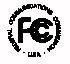 PUBLIC NOTICEReport No. 555Media Bureau Call Sign Actions06/13/2013Call SignServiceRequested ByCityStateFile-NumberFormer Call SignWZUMAMAM GUYS, LLCBRADDOCKPABAL-20130506AAZWLFPRow NumberEffective DateCall SignServiceAssigned ToCityStateFile NumberFormer Call Sign105/06/2013KCLMFMCALIFORNIA LUTHERAN UNIVERSITYSANTA MARIACA20130124ACJKHFR205/06/2013WFNXFMCOUNTY BROADCASTING COMPANY, LLCATHOLMAWXRG305/06/2013WZBRAMLANGER BROADCASTING GROUP , LLCCORAL SPRINGSFLWFNX405/08/2013WAGEFMWASHINGTON-HOLMES TECHNICAL CENTERDOGWOOD LAKES ESTATEFLWJED505/08/2013WVOMAMBLUEBERRY BROADCASTING, LLCROCKLANDMEWRKD605/09/2013KMLN-LDLDSANDE FAMILY TRUSTFORT COLLINSCOK24JW-D705/09/2013WCYQFMJOURNAL BROADCAST CORPORATIONOAK RIDGETNWNOX805/09/2013WNOXFMJOURNAL BROADCAST CORPORATIONKARNSTNWCYQ905/10/2013WIRP-LDLDPAUL G. DONNERFAYETTEVILLENCW22ED-D1005/10/2013WYPVFMNORTHERN STAR BROADCASTING, L.L.C.MACKINAW CITYMIWJZJ1105/13/2013KLAGFMEDUCATIONAL MEDIA FOUNDATIONALAMOGORDONM20121214ADNKUPR1205/14/2013KEDIFMSTRAIT MEDIA LLCBETHELAK20110629BVGNew1305/15/2013KFUR-LPFLLATINOS UNIDOS BROADCASTINGST. GEORGEUTKOEZ-LP1405/15/2013WZOXFMMIDWEST COMMUNICATIONS, INCPORTAGEMIWKZO-FM1505/16/2013KBLN-TVDTBETTER LIFE TELEVISION, INC.GRANTS PASSORKBLN1605/16/2013WLYGAMJOY CHRISTIAN COMMUNICATIONS, INCCENTREALWZTQ1705/16/2013WOKV-FMFMCOX RADIO, INC.ATLANTIC BEACHFLWFYV-FM1805/17/2013WWQCFMPRAIRIE AIR, INC.CLIFTONIL20100226AIYNew1905/21/2013KSVJFMBLESSED HOPE BAPTIST MISSIONSEWARDAK20071019AAGNew2005/21/2013KVTRAMRUDEX BROADCASTING LIMITED CORPORATIONVICTORVILLECAKRSX2105/21/2013WXVWAMRYAN MEDIA, LLCJEFFERSONVILLEINWQKC2205/22/2013KHTCAMCOMMUNITY COMMUNICATIONS, LLCMALMSTROM AFBMTKGFR2305/22/2013KYLAFMEDUCATIONAL MEDIA FOUNDATIONFOUNTAIN VALLEYCAKLST-FM2405/22/2013KYRAFMEDUCATIONAL MEDIA FOUNDATIONTHOUSAND OAKSCAKLSI2505/22/2013KYXAFMEDUCATIONAL MEDIA FOUNDATIONHOMERLAKYLA2605/22/2013KYZAFMEDUCATIONAL MEDIA FOUNDATIONADELANTOCAKLSN2705/23/2013WHJXFMCOX RADIO, INC.PONTE VEDRA BEACHFLWFYV-FM2805/24/2013KANFFMBOARD OF EDUCATION OF THE CITY OF ALBUQUERQUE, NMNEWCOMBNM20071022BBPNew2905/24/2013KCGOFMWESTERN OREGON OPRY, LTD.COTTAGE GROVEOR20071022AOINew3005/28/2013KHWB-LDLDHIS WORD BROADCASTING CO.EUGENEORK38JK-D3105/29/2013KCCLFMRESULTS RADIO OF CHICO LICENSEE, LLCWOODLANDCAKMJE3205/29/2013KMJEFMRESULTS RADIO OF SACRAMENTO LICENSEE, LLCPLACERVILLECAKCCL3305/29/2013WADA-LDLDAMERITRADE ENTERPRISES, LLCWILMINGTONNCW43CR-D3405/29/2013WADR-LDLDDTV AMERICA CORPORATIONJACKSONTNW27DR-D3505/29/2013WCTZ-LDLDMADISON AVENUE VENTURESBOWLING GREENKYW35CT-D3605/29/2013WKCJFMUNITED STATES CP, LLCWHITE SULPHUR SPRINGWV20120529AKXNew3705/30/2013KAJS-LDLDPAUL G. DONNERLINCOLNNEK32JS-D3805/30/2013KCNGFMSMITH, CAROLINECHANNINGTX20091019ADFNew3905/30/2013KIAP-LDLDCAROL ELLEN WALPOLEJOPLINMOK38NA-D4005/30/2013KREDFMBICOASTAL MEDIA LICENSES II, LLCEUREKACAKRED-FM4105/30/2013KSIFFMLA PROMESA FOUNDATIONWELLINGTONTX20071019AETNew4205/30/2013WOEZFMNORTHERN STAR BROADCASTING, LLCONAWAYMIWJZJ4305/31/2013KLDBFMBETTER PUBLIC BROADCASTING ASSOCIATIONBEAVEROKKLXO4406/01/2013WATN-TVDTNEXSTAR BROADCASTING, INC.MEMPHISTNWPTY-TV4506/05/2013KBLNAMBETTER LIFE TELEVISION, INC.GRANTS PASSOR20111003AMGNew4606/05/2013KKTQ-LDLDSILVERTON BROADCASTING, LLCCHEYENNEWYK16JM-D4706/06/2013WCHYFMREYNOLDS, DEL MCHEBOYGANMIWJZJ4806/07/2013WYZRFMPITTSBURGH PUBLIC MEDIABETHANYWVWVBC-F C C-